INDICAÇÃO Nº 2457/2016Sugere ao Poder Executivo Municipal que efetue reposição de areia, nas quadras do Jardim Flamboyants.Excelentíssimo Senhor Prefeito Municipal, Nos termos do Art. 108 do Regimento Interno desta Casa de Leis, dirijo-me a Vossa Excelência para sugerir que, por intermédio do Setor competente, sejam efetuados serviços de reposição de areia nas quadras existentes no Jardim Flamboyants.Justificativa:Usuários alegam que, devido à utilização frequente do referido local, a areia vai se acumulando nas laterais, deixando a quadra em si, carente de areia. Alegam que, um trator pode repor a própria areia das laterais para o centro das quadras e assim resolver o problema.Plenário “Dr. Tancredo Neves”, em 18 de abril de 2.016.Gustavo Bagnoli-vereador-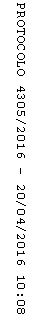 